Доклад на публичном обсуждении 21.08.2018  на тему «Камеральный контроль налогоплательщиков, осуществляющих внешнеэкономическую деятельность.Взаимодействие с таможенными органами»Последнее время экспорт российских товаров и услуг является одним из актуальных направлений. Стратегией развития страны в качестве результатов обозначены рост несырьевого экспорта и количества российских компаний-экспортеров. Для этого разрабатываются многочисленные программы финансовой и правовой поддержки компаний.Омская область не исключение. У нас еще в 2012 году на базе Министерства экономики Омской области создан Центр поддержки экспорта Омской области, который бесплатно оказывает поддержку субъектам малого и среднего предпринимательства Омской области при выходе на международные рынки.В результате увеличено количество организаций, осуществляющих экспортные операции, вырос и размер налоговой базы по экспортным операциям, которые налогоплательщики заявили в налоговых декларациях по НДС. Я сейчас говорю о величине налоговой базы по операциям, обоснованность налоговой ставки 0% по которым  документально подтверждена - она выросла на 42% по сравнению с аналогичным периодом прошлого года (по данным 1 – НДС на 01.02.2017 – 6 674 080 тыс. руб., на 01.02.2018 – 9 498 687 тыс. руб.).Многое делается в части упрощения налогового контроля.Поскольку налоговое законодательство РФ предусматривает для экспортеров льготу – нулевую ставку НДС, налогоплательщик может рассчитывать на возмещение НДС из бюджета.В Омской области осуществление экспортных операций  является основной причиной заявленного возмещения НДС из федерального бюджета. Начиная с 2014 года экспортные операции составляют более 50 % заявленного возмещения. В последние годы при сохранении суммы заявленного возмещения по региону на уровне прошлых лет, структура возмещения НДС все больше перераспределена  в пользу экспортных операций. Сумма заявленного возмещения НДС в связи с осуществлением экспортных операций составляет уже более 70%.Заявленное возмещение НДС является предметом углубленной камеральной налоговой проверки – мы должны проверить факт реального пересечения товарами  российской границы, а также правомерность заявленных налогоплательщиком налоговых вычетов.При этом в настоящее время мы обладаем мощнейшим инструментом для проверки – это разработанная Федеральной налоговой службой  программа «АСК НДС-2» (автоматизированная система контроля за налогом на добавленную стоимость).Система автоматически присваивает всем налоговым декларациям уровень риска: «высокий», «средний», «низкий» (СЛАЙД № 1):- «низкий» риск присвоен декларациям налогоплательщиков, которые ведут реальную финансово-хозяйственную деятельность и в полном объеме исполняют налоговые обязательства,- «высокий» риск присвоен декларациям организаций, которые как правило используются для схем уклонения от уплаты НДС. Налогоплательщики данной категории не обладают достаточными ресурсами (активами) для ведения соответствующей деятельности, не исполняют свои налоговые обязательства (либо уплачивают незначительные  суммы налога в бюджет для вида),- к «среднему» налоговому риску относятся налогоплательщики, которые не включены в группы с высоким или низким налоговым риском.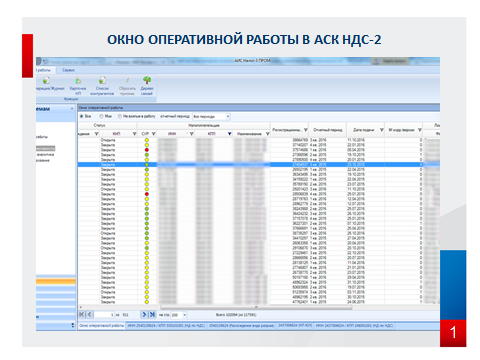 Информация о присвоенных уровнях  налогового риска отображается в виде цветовых индикаторов в программном комплексе «АСК НДС-2» (Вот в таком виде мы видим все представленные декларации. На слайде указан реестр деклараций за один из налоговых периодов, где видны присвоенные уровни риска. ИНН, КПП, наименование налогоплательщиков на слайде закрашены, поскольку это налоговая тайна. Декларациям одних налогоплательщиков присвоен «низкий» риск – это зеленый индикатор, красный индикатор  «высокий» риск, желтый  - «средний» риск).Критериев, по которым присваивается риск налоговой декларации больше 90 (анализируется материально-техническая база, наличие работников, налоговая история, (сколько налогоплательщик уплатил в бюджет, имеется ли задолженность), регистрационные данные (как давно зарегистрирован налогоплательщик, мигрирует ли между налоговыми органами) и другие данные.  Алгоритм расчета критерия риска закрытый и постоянно  совершенствуется на основании внешней и внутренней информации.Поскольку нам теперь видны все риски в деятельности налогоплательщика – нет смысла проводить камеральную проверку в течении трех месяцев, предусмотренных Кодексом. Поэтому служба представила нам возможность  - добросовестным налогоплательщикам налог возвращать раньше (СЛАЙД № 2):В ускоренном порядке возмещается налог, если:- налоговой декларации  налогоплательщика присвоен «низкий» или «средний» риск,- 90% налоговых вычетов предъявлены налогоплательщику контрагентами также с «низким» или «средним» риском,- в декларации отсутствуют расхождения между сведениями об операциях, содержащимися  в налоговой декларации по НДС, представленной налогоплательщиком, и сведениями об указанных операциях, содержащимися в налоговой декларации по НДС, представленной контрагентом.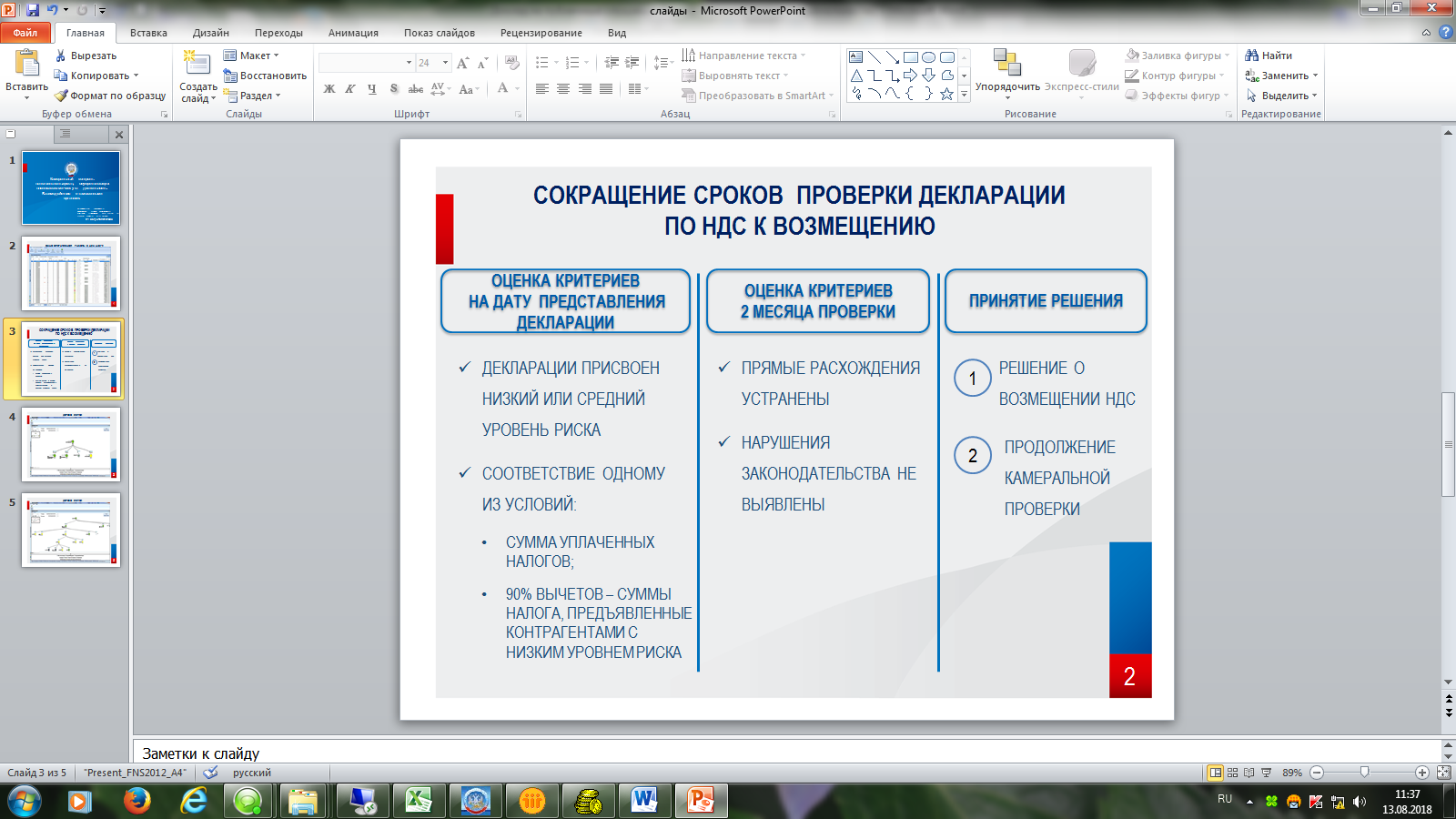 Под критерии ускоренного возмещения за прошедший год у нас попало 76% от заявленной налогоплательщиками суммы НДС к возмещению, а  по налогоплательщикам, осуществляющим ВЭД – 93% от заявленной суммы, что выше среднего показателя по Региону. Указанное свидетельствует о добросовестном  поведении налогоплательщиков ВЭД, а также о росте нашего к Вам  в связи с этим доверия.По остальным 7 % все же есть вопросы: либо не устранены расхождения в декларациях, либо контрагенты налогоплательщика имеют высокий признак, в  связи с чем необходимо проведение дополнительных мероприятий для подтверждения факта поставки, поэтому риск-ориентированный подход не применяется и проверка  продолжается со всеми вытекающим последствиями.Далее. Для экспортеров предоставлена возможность при подтверждении ставки 0% по НДС представлять в налоговый орган  реестры таможенных деклараций, перевозочных, товаросопроводительных или иных документов в электронной форме вместо их бумажных копий.Налоговый орган на основании имеющихся  информационных ресурсов – сведений, предоставляемых таможенными органами в электронной форме, проводит камеральную проверку без истребования дополнительных документов у налогоплательщика только силами ведомств.Нововведения направлены на существенное сокращение документооборота между налогоплательщиком и налоговым органом, на снижение административной нагрузки на добросовестных налогоплательщиков.По итогам 2017 года – 1 полугодия 2018 года следует констатировать, что представляют реестры только 30 налогоплательщиков. Хотя, как только база накопится сведениями, Федеральная налоговая служба отменит программу «ПИК НДС». Налогоплательщики –экспортеры, которые сейчас заполняют «ПИК НДС» и представляют ее в налоговые органы, понимают о чем я говорю.И еще, если вдруг у Вас возникли какие-то вопросы или проблемы с реестрами, обращайтесь, пожалуйста, в налоговый орган либо в Управление, будем оперативно решать вопросы, чтобы быстрее перейти на новый уровень проведения проверок (без лишних документов и лишних программ).Дополнительно к сказанному  ФНС готовит еще ряд предложений для поддержки  экспортеров:- планируется разрешить представлять таможенные декларации без отметки об убытии товара из РФ. Благодаря интеграции ресурсов ФНС и ФТС необходимость в таких отметках отпала,- для упрощения подтверждения ставки  0% для железнодорожных перевозчиков и экспедиторов, предлагается применять электронные накладные. В будущем такой порядок может распространиться и на перевозки другими видами транспорта,- экспортеров товаров в страны ЕАЭС предлагается освободить от обязанности представлять одновременно с декларацией транспортные документы.В настоящее время эти вопросы находятся на стадии обсуждения.Далее. Взаимодействие с Омской таможней.С 2016 года в связи с объединением наших ведомств под ведение Министерства финансов РФ мы (налоговые органы Омской области) очень тесно сотрудничаем с нашими коллегами из Омской таможни. У нас одни задачи – формирование бюджета, выявление и предупреждение фактов уклонения налогоплательщиков от уплаты налогов и сборов в бюджет.Взаимодействие у нас выстроено по следующим направлениям:1) Во-первых, это взаимный обмен  необходимыми сведениями из баз данных и оперативной информацией. Так, за 6 месяцев 2018 года с использованием информации, получаемой от таможенных органов на плановой основе, проведено более 40% камеральных налоговых проверок.По вопросам обоснованности возмещения НДС за 6 месяцев 2018 года было проведено 75 камеральных проверок участников внешнеэкономической деятельности, из которых по 3 камеральным проверкам возмещение НДС на сумму более 20 млн. руб. признано необоснованным.2) Следующее. Благодаря наличию в структуре Омской таможни сотрудников правоохранительного блока в 2016 году мы начали совместную работу по установлению и возбуждению уголовных дел по фактам незаконного образования юридических лиц.Так, в 2017 году при проведении скоординированных мероприятий по установлению фактических производителей (отправителей) экспортного товара выявлено 20 фактов осуществления незаконных регистрационных действий контрагентами экспортера.Получив предложение о предоставлении удостоверяющего личность документа для государственной регистрации юридического лица, граждане, руководствуясь корыстными целями, за небольшое вознаграждение согласились стать подставными лицами организации (руководителями или учредителями). Тем самым физические лица навлекли на себя уголовную ответственность, предусмотренную частью 1 ст. 173.2 Уголовного кодекса РФ, которой предусмотрено наказание в виде штрафа от 100 до 300 тысяч рублей или в размере заработной платы или иного дохода осужденного за период от 7 месяцев до 1 года, либо обязательными работами на срок от 180 до 240 часов, либо исправительными работами на срок до 2-х лет.В настоящее время Омской таможней за указанный период возбуждено 16 уголовных дел, в том числе 4 уголовных дела по ранее направленным материалам. Судами вынесено 10 обвинительных приговоров (по 14 материалам).За 6 месяцев 2018 года выявлено 10 фактов незаконной регистрации  юридических лиц – участников ВЭД, возбуждено 1 уголовное дело.3) Следующим направлением нашей работы являются скоординированные проверки.  Когда на основе тщательного анализа имеющейся информации, сведений о возможных нарушениях налогового и таможенного законодательства, мы выбираем себе объект проверки и совместными усилиями двух ведомств проводим контрольные мероприятия.В 2017 году мы провели 3 совместные проверки (ООО «Компания «Ремлюкс», ООО «Абарис-ИК», ООО «Вельталь-авиа»), по результатам которых поступило в бюджет 3 млн. руб. В 2018 году мы вынесли решение по 1 камеральной проверке (ООО «Любимово»), по результатам которой отказано в возмещении НДС на сумму 9 млн. руб. Установлено необоснованное возмещение налогоплательщиком НДС при ввозе на территорию РФ оборудования.Благодаря возможностям правоохранительного блока Омской таможни в ходе проверки были направлены запросы в таможенные управления иностранных государств об оказании содействия о проведении допросов свидетелей (руководителей иностранных контрагентов), сотрудники таможни выезжали к месту хранения оборудования в момент его ввоза на территорию Омской области.В результате мы получили доказательства необоснованного возмещения налога проверяемым налогоплательщиком, установлены фактические покупатели оборудования, не являющиеся плательщиками НДС, соответственно не имеющие права на налоговые вычеты и возмещение НДС из федерального бюджета. Установлено, что основной целью совершения сделки в результате искажения сведений о фактах хозяйственной жизни являлось возмещение НДС из федерального бюджета, за что установлена также уголовная ответственность по ст. 159 Уголовного кодекса РФ («Мошенничество») в виде штрафа в размере до 120 тысяч рублей или в размере заработной платы или иного дохода осужденного за период до 1 года, либо обязательных работ на срок до 360 часов, либо исправительных работ на срок до одного года, либо ограничением свободы на срок до 2х лет, либо принудительными работами на срок до 2 лет, либо арестом на срок до 4-х месяцев, либо лишением свободы на срок до 2х лет.